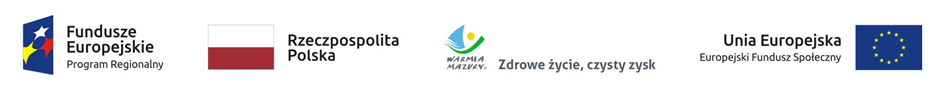 HARMONOGRAM REALIZACJU ZAJĘĆ Z PROJEKTU „ROZWÓJ KOMPETENCJI KLUCZOWYCH W SZKOLE PODSTAWOWEJ W WILCZKOWIE”Rok szkolny 2019/2020Miejsce realizacji projektu: Szkoła Podstawowa w Wilczkowie, Wilczkowo 73, 11-135 LubominoRodzaj zajęćProwadzącyGrupaDzień/Czas trwaniaZajęcia rozwijające z języka angielskiegoDorota Łukasiak- DecykICzwartek  11.20-12.05Zajęcia rozwijające z języka angielskiegoDorota Łukasiak- DecykIIPoniedziałek 13.10-13.55Zajęcia dydaktyczno-wyrównawcze z języka angielskiegoDorota Łukasiak- DecykIWtorek  13.10-13.55Zajęcia dydaktyczno-wyrównawcze z języka angielskiegoDorota Łukasiak- DecykIIŚroda 14.05-14.50Zajęcia rozwijające z języka niemieckiegoMałgorzata RawskaICzwartek 12.10-12.55Zajęcia rozwijające z języka niemieckiegoMałgorzata RawskaIIPoniedziałek14.05-14.50Zajęcia dydaktyczno-wyrównawcze z języka niemieckiegoMałgorzata RawskaIPoniedziałek 12.10-12.55Zajęcia dydaktyczno-wyrównawcze z języka niemieckiegoMałgorzata RawskaIIPoniedziałek  13.10-13.55Zajęcia dydaktyczno-wyrównawcze z matematykiOrysława Kościuszko-Święcka/Jadwiga Stasiewicz-KuhnIPiątek  11.20-12.05Zajęcia dydaktyczno-wyrównawcze z matematykiKinga KrzyżewskaIIWtorek 14.05-14.50Zajęcia dydaktyczno-wyrównawcze z matematykiMałgorzata PołoniewiczIIIPoniedziałek14.05-14.50Eksperyment matematycznyOrysława Kościuszko-Święcka/Jadwiga Stasiewicz-KuhnIPiątek 12.10-12.55Eksperyment matematycznyKinga KrzyżewskaIIPiątek13.10-13.55Eksperyment matematycznyMałgorzata PołoniewiczIIIŚroda14.05-14.50Eksperyment przyrodniczyJadwiga Stasiewicz- KuhnIVWtorek 12.10-12.55Eksperyment przyrodniczyJadwiga Stasiewicz- KuhnIICzwartek 11.20-12.05Eksperyment przyrodniczyBeata StasiowskaIPiątek11.20-12.05Eksperyment przyrodniczyBeata StasiowskaIIIPiątek12.10-12.55Eksperyment przyrodniczyAneta TomaszkiewiczVCzwartek 14.05-14.50Eksperyment przyrodniczyAneta TomaszkiewiczVIPiątek14.05-14.50 Zajęcia rozwijające z programowaniaAdam WłodarskiICzwartek 12.10-12.55Zajęcia rozwijające z programowaniaAdam WłodarskiIIPoniedziałek 13.10-13.55Zajęcia rozwijające z programowaniaAdam WłodarskiIIIŚroda 13.10-13.55Zajęcia rozwijające z programowaniaAdam WłodarskiIVCzwartek 14.05-14.50